ОТЗЫВ РУКОВОДИТЕЛЯ ВЫПУСКНОЙ КВАЛИФИКАЦИОННОЙ РАБОТЫТема выпускной квалификационной работы СИНОПТИЧЕСКИЕ ВИХРИ В ОКЕАНЕ: ИХ РОЛЬ В ПЕРЕНОСЕ ТЕРМОХАЛИННЫХ ХАРАКТЕРИСТИК И ФОРМИРОВАНИИ ОБЛАСТЕЙ ПОВЫШЕННОЙ БИОЛОГИЧЕСКОЙ ПРОДУКТИВНОСТИАвтор (ФИО) АЛОЯРОВ Роман МаратовичОбразовательная программа Основная образовательная программа магистратурыВМ.5779.2018 «Гидросфера и атмосфера: моделирование и прогноз» по направлению 05.04.04 «Гидрометеорология»уровень: магистратураРуководитель Белоненко Татьяна Васильевна, профессор кафедры океанологии СПбГУ, д.г.н.		 (Ф.И.О., место работы, ученое звание, ученая степень)Отмеченные достоинства работы: Алояров Роман подготовил свою работу по данным для северной части Тихого океана. Его работа в определенной степени является продолжением бакалаврской работы, однако в магистерской диссертации основной акцент сделан на вихревой динамике, определяющей распределения термохалинных характеристик и хлорофилл-а в вихрях. В настоящее время такой подход является весьма популярным в связи с развитием моделирования и появления качественных массивов данных, а также с колоссальным прогрессом в области дистанционного зондирования Земли и возможностями ассимиляции спутниковых измерений в модели. Считаю, что со своей задачей Роман Алояров справился весьма неплохо.Отмеченные недостатки работы: нет.Заключение руководителя: «Отлично»._______________________________________________________________________________________________________________________________Руководитель «29» мая 2020 г.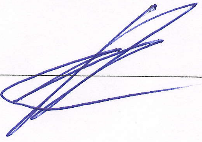 Требования к профессиональной подготовкеСоответствуютВ основном соответствуютНе соответствуютуметь корректно формулировать и ставить задачи (проблемы) своей деятельности при выполнении ВКР, анализировать, диагностировать причины появления проблем, определять их актуальность+устанавливать приоритеты и методы решения поставленных задач (проблем);+уметь использовать, обрабатывать и анализировать современную научную, статистическую, аналитическую информацию;+владеть современными методами анализа и интерпретации полученной информации, оценивать их возможности при решении поставленных задач (проблем)+уметь рационально планировать время выполнения работы, определять грамотную последовательность и объем операций и решений при выполнении поставленной задачи;+уметь объективно оценивать полученные результаты расчетов и вычислений;+уметь анализировать полученные результаты интерпретации данных;+знать и применять методы системного анализа;+уметь осуществлять междисциплинарные исследования;+уметь делать самостоятельные обоснованные и достоверные выводы из проделанной работы+уметь пользоваться научной литературой профессиональной направленности+уметь применять современные графические, картографические, компьютерные и мультимедийные технологии в исследовании+уметь использовать картографические методы с применением ГИС+